EDITORIAL : AVRIL 2011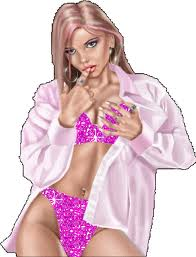 « En Avril ne te découvres pas d’un fil »Dit le proverbe ; conseil superflu car avec une température qui flirt avec les 3 degrés le matin et culmine à 15 degrés l’après midi, ici à la pointe de la Bretagne on ne risque pas de faire bronzette.Et puis il y a cette heure d’été ! Une heure de moins ; on court après le temps, on laisse de moins en moins de temps au temps. Le soir j’en suis encore à l’ancien rythme : Pas possible de me coucher avant minuit et le matin c’est la croix et la bannière pour sortir du lit. A force de courir devant le soleil le temps s’écoule aussi vite que l’eau d’une clepsydre. C’est peu dire que le temps passe vite. Une semaine après avoir écrit le début de cet article et déjà nous sommes en plein été : des températures estivales : (+ 25° à l’ombre l’après midi dans le jardin). Le muguet est tout en fleur avec trois semaines d’avance.« Carpe diem » ; Profitons du temps présent et abreuvons nous de soleil, et ne faisons pas semblant de croire que c’est un nuage irradié venu du japon qui nous apporte ces températures hors saison.La nature s’éveille et je commence à m’habituer à cette foutue heure d’été. Que demander de plus ?RYS